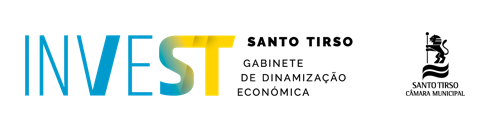 Ficha de Inscrição Obrigatório o preenchimentoNome Empresa / Empreendedor*NIF/NIPC*							     Nº Trabalhadores(Número de Identificação Fiscal)CAE(Código de Atividade Económica)Atividade PrincipalCódigo Postal*Localidade Postal*Nome do ResponsávelEmail*Telefone/TelemóvelPrincipais Assuntos a tratar*(Indicar sumariamente as questões / informações / esclarecimentos que pretende)